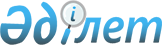 Панфилов ауданының 2023-2025 жылдарға арналған бюджеті туралыЖетісу облысы Панфилов аудандық мәслихатының 2022 жылғы 26 желтоқсандағы № 7-33-167 шешімі.
      Ескерту. 01.01.2023 бастап қолданысқа енгiзiледi - осы шешімінің 6-тармағымен.
      Қазақстан Республикасының Бюджет кодексінің 9-бабының 2-тармағына, "Қазақстан Республикасындағы жергілікті мемлекеттік басқару және өзін-өзі басқару туралы" Қазақстан Республикасы Заңының 6-бабының 1-тармағының 1) тармақшасына сәйкес, Панфилов аудандық мәслихаты ШЕШТІ: 
      1. 2023-2025 жылдарға арналған аудандық бюджет тиісінше осы шешімнің 1, 2 және 3-қосымшаларына сәйкес, оның ішінде 2023 жылға келесі көлемдерде бекітілсін:
      1) кірістер 11 370 933 мың теңге, оның ішінде: 
      салықтық түсімдер 3 981 677 мың теңге; 
      салықтық емес түсімдер 51 060 мың теңге; 
      негізгі капиталды сатудан түсетін түсімдер 231 734 мың теңге; 
      трансферттер түсімі 7 106 462 мың теңге; 
      2) шығындар 12 709 703 мың теңге; 
      3) таза бюджеттік кредиттеу 46 507 мың теңге, оның ішінде: 
      бюджеттік кредиттер 93 150 мың теңге; 
      бюджеттік кредиттерді өтеу 46 643 мың теңге; 
      4) қаржы активтерімен операциялар бойынша сальдо 0 теңге, оның ішінде: 
      қаржы активтерін сатып алу 0 теңге; 
      мемлекеттің қаржы активтерін сатудан түсетін түсімдер 0 теңге;
      5) бюджет тапшылығы (профициті) (-) 1 385 277 мың теңге; 
      6) бюджет тапшылығын қаржыландыру (профицитін пайдалану) 1 385 277 мың теңге, оның ішінде:
      қарыздар түсімі 725 998 мың теңге; 
      қарыздарды өтеу 122 746 мың теңге; 
      бюджет қаражатының пайдаланылатын қалдықтары 782 025 мың теңге. 
      Ескерту. 1-тармақ жаңа редакцияда – Жетісу облысы Панфилов аудандық мәслихатының 16.11.2023 № 8-12-58 шешімімен (01.01.2023 бастап қолданысқа енгізіледі).


      2. 2023 жылға арналған аудандық бюджетте Жаркент қаласының бюджетінен аудандық бюджетке бюджеттік алып қоюлардың көлемдері 339 308 мың теңге сомасында көзделсін.
      3. 2023 жылға арналған аудандық бюджетте аудандық бюджеттен ауылдық округтердің бюджеттеріне берілетін бюджеттік субвенциялар көлемдері 419 750 мың теңге сомасында көзделсін, оның ішінде: 
      Айдарлы ауылдық округіне 30 239 мың теңге; 
      Басқұншы ауылдық округіне 33 970 мың теңге; 
      Бірлік ауылдық округіне 62 209 мың теңге; 
      Жаскент ауылдық округіне 28 740 мың теңге; 
      Көктал ауылдық округіне 10 636 мың теңге; 
      Қоңырөлең ауылдық округіне 34 329 мың теңге; 
      Пенжім ауылдық округіне 5 789 мың теңге; 
      Сарыбел ауылдық округіне 40 986 мың теңге; 
      Талды ауылдық округіне 38 763 мың теңге; 
      Үлкенағаш ауылдық округіне 34 753 мың теңге; 
      Үлкеншыған ауылдық округіне 21 512 мың теңге; 
      Үшарал ауылдық округіне 50 891 мың теңге; 
      Шолақай ауылдық округіне 26 933 мың теңге. 
      Көрсетілген бюджеттік субвенцияларды ауылдық округтердің бюджеттеріне бағыттар бойынша бөлу Панфилов ауданы әкімдігінің қаулысы негізінде айқындалады.
      4. 2023 жылға арналған аудандық бюджетте аудандық маңызы бар қаланың, ауылдық округтердің бюджеттеріне ағымдағы нысаналы трансферттердің көзделгені ескерілсін, оның ішінде: 
      мемлекеттік органның күрделі шығыстарына; 
      елді мекендердегі көшелердi жарықтандыруға; 
      елдi мекендердiң санитариясын қамтамасыз етуге. 
      Көрсетілген трансферттерді аудандық маңызы бар қаланың, ауылдық округтердің бюджеттеріне бөлу Панфилов ауданы әкімдігінің қаулысы негізінде айқындалады.
      5. Панфилов ауданы әкімдігінің 2023 жылға арналған резерві 57 102 мың теңге сомасында бекітілсін.
      Ескерту. 5-тармаққа өзгеріс енгізілді – Жетісу облысы Панфилов аудандық мәслихатының 16.11.2023 № 8-12-58 шешімімен (01.01.2023 бастап қолданысқа енгізіледі).


      6. Осы шешім 2023 жылдың 1 қаңтарынан бастап қолданысқа енгізіледі.
      Ескерту. 1-қосымша жаңа редакцияда – Жетісу облысы Панфилов аудандық мәслихатының 16.11.2023 № 8-12-58 шешімімен (01.01.2023 бастап қолданысқа енгізіледі). 2023 жылға арналған аудандық бюджет  2024 жылға арналған аудандық бюджет  2025 жылға арналған аудандық бюджет 
					© 2012. Қазақстан Республикасы Әділет министрлігінің «Қазақстан Республикасының Заңнама және құқықтық ақпарат институты» ШЖҚ РМК
				
      Панфилов аудандық мәслихатының хатшысы 

Е. Шокпаров
Панфилов аудандық мәслихатының 2022 жылғы 26 желтоқсандағы № 7-33-167 шешіміне 1-қосымша
Санаты
Санаты
Санаты
Санаты
Сомасы (мың теңге) 
Сыныбы
Сыныбы
Сыныбы
Сомасы (мың теңге) 
Кіші сыныбы
Кіші сыныбы
Сомасы (мың теңге) 
Атауы
Сомасы (мың теңге) 
1
2
3
4
5
1. Кірістер
11 370 933
1
Салықтық түсімдер
3 981 677
01
Табыс салығы
2 172 760
1
Корпоративтік табыс салығы
2 172 760
04
Меншікке салынатын салықтар
1 613 937
1
Мүлікке салынатын салықтар
1 613 937
05
Тауарларға, жұмыстарға және қызметтерге салынатын ішкі салықтар
48 033
2
Акциздер
15 347
3
Табиғи және басқа ресурстарды пайдаланғаны үшін түсетін түсімдер
12 091
4
Кәсіпкерлік және кәсіби қызметті жүргізгені үшін алынатын алымдар
20 595
08
Заңдық маңызы бар іс-әрекеттерді жасағаны және (немесе) оған уәкілеттігі бар мемлекеттік органдар немесе лауазымды адамдар құжаттар бергені үшін алынатын міндетті төлемдер
146 947
1
Мемлекеттік баж
146 947
2
Салықтық емес түсімдер
51 060
01
Мемлекеттік меншіктен түсетін кірістер
12 958
5
Мемлекет меншігіндегі мүлікті жалға беруден түсетін кірістер
12 909
7
Мемлекеттік бюджеттен берілген кредиттер бойынша сыйақылар
49
06
Басқа да салықтық емес түсiмдер
38 102
1
Басқа да салықтық емес түсiмдер
38 102
3
Негізгі капиталды сатудан түсетін түсімдер
231 734
01
Мемлекеттік мекемелерге бекітілген мемлекеттік мүлікті сату
44 650
1
Мемлекеттік мекемелерге бекітілген мемлекеттік мүлікті сату
44 650
03
Жерді және материалдық емес активтерді сату 
187 084
1
Жерді сату
91 230
2
Материалдық емес активтерді сату 
95 854
4
Трансферттердің түсімдері
7 106 462
01
Төмен тұрған мемлекеттiк басқару органдарынан трансферттер 
348 047
3
Аудандық маңызы бар қалалардың, ауылдардың, кенттердің, ауылдық округтардың бюджеттерінен трансферттер
348 047
02
Мемлекеттік басқарудың жоғары тұрған органдарынан түсетін трансферттер
6 758 415
2
Облыстық бюджеттен түсетін трансферттер 
6 758 415
Функционалдық топ
Функционалдық топ
Функционалдық топ
Функционалдық топ
Функционалдық топ
Сомасы (мың теңге)
Функционалдық кіші топ
Функционалдық кіші топ
Функционалдық кіші топ
Функционалдық кіші топ
Сомасы (мың теңге)
Бюджеттік бағдарламалардың әкімшісі
Бюджеттік бағдарламалардың әкімшісі
Бюджеттік бағдарламалардың әкімшісі
Сомасы (мың теңге)
Бюджеттік бағдарлама
Бюджеттік бағдарлама
Сомасы (мың теңге)
Атауы
Сомасы (мың теңге)
1
2
3
4
5
6
2. Шығындар
12 709 703
01
Жалпы сипаттағы мемлекеттiк көрсетілетін қызметтер
931 824
1
Мемлекеттiк басқарудың жалпы функцияларын орындайтын өкiлдi, атқарушы және басқа органдар
582 091
112
Аудан (облыстық маңызы бар қала) мәслихатының аппараты
43 657
001
Аудан (облыстық маңызы бар қала) мәслихатының қызметін қамтамасыз ету жөніндегі қызметтер
43 122
003
Мемлекеттік органның күрделі шығыстары
535
122
Аудан (облыстық маңызы бар қала) әкімінің аппараты
538 434
001
Аудан (облыстық маңызы бар қала) әкімінің қызметін қамтамасыз ету жөніндегі қызметтер
462 137
003
Мемлекеттік органның күрделі шығыстары
13 955
113
Төменгі тұрған бюджеттерге берілетін нысаналы ағымдағы трансферттер
62 342
2
Қаржылық қызмет
9 298
459
Ауданның (облыстық маңызы бар қаланың) экономика және қаржы бөлімі
9 298
003
Салық салу мақсатында мүлікті бағалауды жүргізу
3 482
010
Жекешелендіру, коммуналдық меншікті басқару, жекешелендіруден кейінгі қызмет және осыған байланысты дауларды реттеу
5 816
9
Жалпы сипаттағы өзге де мемлекеттiк қызметтер
340 435
459
Ауданның (облыстық маңызы бар қаланың) экономика және қаржы бөлімі
90 523
001
Ауданның (облыстық маңызы бар қаланың) экономикалық саясатын қалыптастыру мен дамыту, мемлекеттік жоспарлау, бюджеттік атқару және коммуналдық меншігін басқару саласындағы мемлекеттік саясатты іске асыру жөніндегі қызметтер
88 623
015
Мемлекеттік органның күрделі шығыстары
1 900
472
Ауданның (облыстық маңызы бар қаланың) құрылыс, сәулет және қала құрылысы бөлімі
7 688
040
Мемлекеттік органдардың объектілерін дамыту
7 688
492
Ауданның (облыстық маңызы бар қаланың) тұрғын үй-коммуналдық шаруашылығы, жолаушылар көлігі, автомобиль жолдары және тұрғын үй инспекциясы бөлімі
242 224
001
Жергілікті деңгейде тұрғын үй-коммуналдық шаруашылық, жолаушылар көлігі, автомобиль жолдары және тұрғын үй инспекциясы саласындағы мемлекеттік саясатты іске асыру жөніндегі қызметтер
52 939
013
Мемлекеттік органның күрделі шығыстары
574
113
Төменгі тұрған бюджеттерге берілетін нысаналы ағымдағы трансферттер
188 711
02
Қорғаныс
84 183
1
Әскери мұқтаждар
20 458
122
Аудан (облыстық маңызы бар қала) әкімінің аппараты
20 458
005
Жалпыға бірдей әскери міндетті атқару шеңберіндегі іс-шаралар
20 458
2
Төтенше жағдайлар жөнiндегi жұмыстарды ұйымдастыру
63 725
122
Аудан (облыстық маңызы бар қала) әкімінің аппараты
63 725
006
Аудан (облыстық маңызы бар қала) ауқымындағы төтенше жағдайлардың алдын алу және оларды жою
13 531
007
Аудандық (қалалық) ауқымдағы дала өрттерінің, сондай-ақ мемлекеттік өртке қарсы қызмет органдары құрылмаған елдi мекендерде өрттердің алдын алу және оларды сөндіру жөніндегі іс-шаралар
50 194
03
Қоғамдық тәртіп, қауіпсіздік, құқықтық, сот, қылмыстық-атқару қызметі
28 806
9
Қоғамдық тәртіп және қауіпсіздік саласындағы басқа да қызметтер
28 806
492
Ауданның (облыстық маңызы бар қаланың) тұрғын үй-коммуналдық шаруашылығы, жолаушылар көлігі, автомобиль жолдары және тұрғын үй инспекциясы бөлімі
28 806
021
Елдi мекендерде жол қозғалысы қауiпсiздiгін қамтамасыз ету
28 806
06
Әлеуметтiк көмек және әлеуметтiк қамсыздандыру
3 173 934
1
Әлеуметтiк қамсыздандыру
994 842
451
Ауданның (облыстық маңызы бар қаланың) жұмыспен қамту және әлеуметтік бағдарламалар бөлімі
994 842
005
Мемлекеттік атаулы әлеуметтік көмек 
994 842
2
Әлеуметтiк көмек
2 051 476
451
Ауданның (облыстық маңызы бар қаланың) жұмыспен қамту және әлеуметтік бағдарламалар бөлімі
2 051 476
002
Жұмыспен қамту бағдарламасы
1 128 635
004
Ауылдық жерлерде тұратын денсаулық сақтау, білім беру, әлеуметтік қамтамасыз ету, мәдениет, спорт және ветеринар мамандарына отын сатып алуға Қазақстан Республикасының заңнамасына сәйкес әлеуметтік көмек көрсету
52 900
006
Тұрғын үйге көмек көрсету
55
007
Жергілікті өкілетті органдардың шешімі бойынша мұқтаж азаматтардың жекелеген топтарына әлеуметтік көмек
103 180
010
Үйден тәрбиеленіп оқытылатын мүгедектігі бар балаларды материалдық қамтамасыз ету
11 220
014
Мұқтаж азаматтарға үйде әлеуметтiк көмек көрсету
181 584
017
Оңалтудың жеке бағдарламасына сәйкес мұқтаж мүгедектердi протездік-ортопедиялық көмек, сурдотехникалық құралдар, тифлотехникалық құралдар, санаторий-курорттық емделу, мiндеттi гигиеналық құралдармен қамтамасыз ету, арнаулы жүрiп-тұру құралдары, қозғалуға қиындығы бар бірінші топтағы мүгедектерге жеке көмекшінің және есту бойынша мүгедектерге қолмен көрсететiн тіл маманының қызметтері мен қамтамасыз ету
527 850
023
Жұмыспен қамту орталықтарының қызметін қамтамасыз ету
46 052
9
Әлеуметтiк көмек және әлеуметтiк қамтамасыз ету салаларындағы өзге де қызметтер
127 616
451
Ауданның (облыстық маңызы бар қаланың) жұмыспен қамту және әлеуметтік бағдарламалар бөлімі
127 616
001
Жергілікті деңгейде халық үшін әлеуметтік бағдарламаларды жұмыспен қамтуды қамтамасыз етуді іске асыру саласындағы мемлекеттік саясатты іске асыру жөніндегі қызметтер
64 173
011
Жәрдемақыларды және басқа да әлеуметтік төлемдерді есептеу, төлеу мен жеткізу бойынша қызметтерге ақы төлеу
4 665
021
Мемлекеттік органның күрделі шығыстары
565
028
Күш көрсету немесе күш көрсету қаупі салдарынан қиын жағдайларға тап болған тәуекелдер тобындағы адамдарға қызметтер 
35 351
050
Қазақстан Республикасында мүгедектігі бар адамдардың құқықтарын қамтамасыз етуге және өмір сүру сапасын жақсарту
5 862
067
Ведомстволық бағыныстағы мемлекеттік мекемелер мен ұйымдардың күрделі шығыстары
17 000
07
Тұрғын үй-коммуналдық шаруашылық
4 090 625
1
Тұрғын үй шаруашылығы
4 039 414
472
Ауданның (облыстық маңызы бар қаланың) құрылыс, сәулет және қала құрылысы бөлімі
3 261 690
003
Коммуналдық тұрғын үй қорының тұрғын үйін жобалау және (немесе) салу, реконструкциялау
1 928 487
004
Инженерлік-коммуникациялық инфрақұрылымды жобалау, дамыту және (немесе) жайластыру
615 483
098
Коммуналдық тұрғын үй қорының тұрғын үйлерін сатып алу
717 720
477
Ауданның (облыстық маңызы бар қаланың) ауыл шаруашылығы мен жер қатынастары бөлімі
57 380
016
Мемлекет мұқтажы үшін жер учаскелерін алу
57 380
492
Ауданның (облыстық маңызы бар қаланың) тұрғын үй-коммуналдық шаруашылығы, жолаушылар көлігі, автомобиль жолдары және тұрғын үй инспекциясы бөлімі
720 344
003
Мемлекеттік тұрғын үй қорын сақтауды үйымдастыру
683 109
033
Инженерлік-коммуникациялық инфрақұрылымды жобалау, дамыту және (немесе) жайластыру
37 235
2
Коммуналдық шаруашылық
24 720
492
Ауданның (облыстық маңызы бар қаланың) тұрғын үй-коммуналдық шаруашылығы, жолаушылар көлігі, автомобиль жолдары және тұрғын үй инспекциясы бөлімі
24 720
014
Қаланы және елді мекендерді абаттандыруды дамыту
3 000
029
Сумен жабдықтау және су бұру жүйелерін дамыту
21 720
3
Елді-мекендерді көркейту
26 491
492
Ауданның (облыстық маңызы бар қаланың) тұрғын үй-коммуналдық шаруашылығы, жолаушылар көлігі, автомобиль жолдары және тұрғын үй инспекциясы бөлімі
26 491
015
Елдi мекендердегі көшелердi жарықтандыру
9 505
018
Елдi мекендердi абаттандыру және көгалдандыру
16 986
08
Мәдениет, спорт, туризм және ақпараттық кеңістiк
827 654
1
Мәдениет саласындағы қызмет
488 860
819
Ауданның (облыстық маңызы бар қаланың) ішкі саясат, мәдениет, тілдерді дамыту және спорт бөлімі)
488 860
009
Мәдени-демалыс жұмысын қолдау
488 860
2
Спорт
20 123
819
Ауданның (облыстық маңызы бар қаланың) ішкі саясат, мәдениет, тілдерді дамыту және спорт бөлімі)
20 123
014
Аудандық (облыстық маңызы бар қалалық) деңгейде спорттық жарыстар өткiзу
7 326
015
Әртүрлi спорт түрлерi бойынша аудан (облыстық маңызы бар қала) құрама командаларының мүшелерiн дайындау және олардың облыстық спорт жарыстарына қатысуы
12 797
3
Ақпараттық кеңiстiк
165 615
819
Ауданның (облыстық маңызы бар қаланың) ішкі саясат, мәдениет, тілдерді дамыту және спорт бөлімі)
165 615
005
Мемлекеттік ақпараттық саясат жүргізу жөніндегі қызметтер
25 853
007
Аудандық (қалалық) кiтапханалардың жұмыс iстеуi
138 535
008
Мемлекеттiк тiлдi және Қазақстан халқының басқа да тiлдерін дамыту
1 227
9
Мәдениет, спорт, туризм және ақпараттық кеңiстiктi ұйымдастыру жөнiндегi өзге де қызметтер
153 056
819
Ауданның (облыстық маңызы бар қаланың) ішкі саясат, мәдениет, тілдерді дамыту және спорт бөлімі)
153 056
001
Ақпаратты, мемлекеттілікті нығайту және азаматтардың әлеуметтік сенімділігін қалыптастыру саласында жергілікті деңгейде мемлекеттік саясатты іске асыру жөніндегі қызметтер
48 954
003
Мемлекеттік органның күрделі шығыстары
565
032
Ведомстволық бағыныстағы мемлекеттік мекемелер мен ұйымдардың күрделі шығыстары
103 537
09
Отын-энергетика кешенi және жер қойнауын пайдалану
45 261
1
Отын және энергетика
45 261
492
Ауданның (облыстық маңызы бар қаланың) тұрғын үй-коммуналдық шаруашылығы, жолаушылар көлігі, автомобиль жолдары және тұрғын үй инспекциясы бөлімі
45 261
019
Жылу-энергетикалық жүйені дамыту
45 261
10
Ауыл, су, орман, балық шаруашылығы, ерекше қорғалатын табиғи аумақтар, қоршаған ортаны және жануарлар дүниесін қорғау, жер қатынастары
172 184
1
Ауыл шаруашылығы
53 777
477
Ауданның (облыстық маңызы бар қаланың) ауыл шаруашылығы мен жер қатынастары бөлімі
53 777
001
Жергілікті деңгейде ауыл шаруашылығы және жер қатынастары саласындағы мемлекеттік саясатты іске асыру жөніндегі қызметтер
53 212
003
Мемлекеттік органның күрделі шығыстары
565
6
Жер қатынастары
90 626
477
Ауданның (облыстық маңызы бар қаланың) ауыл шаруашылығы мен жер қатынастары бөлімі
90 626
011
Аудандардың, облыстық маңызы бар, аудандық маңызы бар қалалардың, кенттердiң, ауылдардың, ауылдық округтердiң шекарасын белгiлеу кезiнде жүргiзiлетiн жерге орналастыру
90 626
9
Ауыл, су, орман, балық шаруашылығы, қоршаған ортаны қорғау және жер қатынастары саласындағы басқа да қызметтер
27 781
459
Ауданның (облыстық маңызы бар қаланың) экономика және қаржы бөлімі
27 781
099
Мамандарға әлеуметтік қолдау көрсету жөніндегі шараларды іске асыру
27 781
11
Өнеркәсіп, сәулет, қала құрылысы және құрылыс қызметі
36 902
2
Сәулет, қала құрылысы және құрылыс қызметі
36 902
472
Ауданның (облыстық маңызы бар қаланың) құрылыс, сәулет және қала құрылысы бөлімі
36 902
001
Жергілікті деңгейде құрылыс, сәулет және қала құрылысы саласындағы мемлекеттік саясатты іске асыру жөніндегі қызметтер
35 902
015
Мемлекеттік органның күрделі шығыстары
1 000
12
Көлiк және коммуникация
1 200 098
1
Автомобиль көлiгi
1 200 098
492
Ауданның (облыстық маңызы бар қаланың) тұрғын үй-коммуналдық шаруашылығы, жолаушылар көлігі, автомобиль жолдары және тұрғын үй инспекциясы бөлімі
1 200 098
023
Автомобиль жолдарының жұмыс істеуін қамтамасыз ету
65 939
045
Аудандық маңызы бар автомобиль жолдарын және елді-мекендердің көшелерін күрделі және орташа жөндеу
1 134 159
13
Басқалар
1 333 308
3
Кәсiпкерлiк қызметтi қолдау және бәсекелестікті қорғау
21 622
469
Ауданның (облыстық маңызы бар қаланың) кәсіпкерлік бөлімі
21 622
001
Жергілікті деңгейде кәсіпкерлікті дамыту саласындағы мемлекеттік саясатты іске асыру жөніндегі қызметтер
21 057
004
Мемлекеттік органның күрделі шығыстары
565
9
Басқалар
1 311 686
459
Ауданның (облыстық маңызы бар қаланың) экономика және қаржы бөлімі
62 102
008
Жергілікті бюджеттік инвестициялық жобалардың техникалық-экономикалық негіздемелерін және мемлекеттік-жекешелік әріптестік жобалардың, оның ішінде концессиялық жобалардың конкурстық құжаттамаларын әзірлеу немесе түзету, сондай-ақ қажетті сараптамаларын жүргізу, мемлекеттік-жекешелік әріптестік жобаларды, оның ішінде концессиялық жобаларды консультациялық сүйемелдеу
5 000
012
Ауданның (облыстық маңызы бар қаланың) жергілікті атқарушы органының резерві 
57 102
492
Ауданның (облыстық маңызы бар қаланың) тұрғын үй-коммуналдық шаруашылығы, жолаушылар көлігі, автомобиль жолдары және тұрғын үй инспекциясы бөлімі
671 941
077
"Ауыл-Ел бесігі" жобасы шеңберінде ауылдық елді мекендердегі әлеуметтік және инженерлік инфрақұрылым бойынша іс-шараларды іске асыру
42 067
079
"Ауыл-Ел бесігі" жобасы шеңберінде ауылдық елді мекендердегі әлеуметтік және инженерлік инфрақұрылымдарды дамыту
629 874
819
Ауданның (облыстық маңызы бар қаланың) ішкі саясат, мәдениет, тілдерді дамыту және спорт бөлімі)
577 643
052
"Ауыл-Ел бесігі" жобасы шеңберінде ауылдық елді мекендердегі әлеуметтік және инженерлік инфрақұрылым бойынша іс-шараларды іске асыру
577 643
14
Борышқа қызмет көрсету
178 401
1
Борышқа қызмет көрсету
178 401
459
Ауданның (облыстық маңызы бар қаланың) экономика және қаржы бөлімі
178 401
021
Жергілікті атқарушы органдардың облыстық бюджеттен қарыздар бойынша сыйақылар мен өзге де төлемдерді төлеу бойынша борышына қызмет көрсету 
178 401
15
Трансферттер
606 523
1
Трансферттер
606 523
459
Ауданның (облыстық маңызы бар қаланың) экономика және қаржы бөлімі
606 523
006
Пайдаланылмаған (толық пайдаланылмаған) нысаналы трансферттерді қайтару
14 466
024
Заңнаманы өзгертуге байланысты жоғары тұрған бюджеттің шығындарын өтеуге төменгі тұрған бюджеттен ағымдағы нысаналы трансферттер
154 382
038
Субвенциялар
419 750
052
Қазақстан Республикасы Үкіметінің шешімі бойынша толық пайдалануға рұқсат етілген, өткен қаржы жылында бөлінген, пайдаланылмаған (түгел пайдаланылмаған) нысаналы даму трансферттерінің сомасын қайтару
8 614
054
Қазақстан Республикасының Ұлттық қорынан берілетін нысаналы трансферт есебінен республикалық бюджеттен бөлінген пайдаланылмаған (түгел пайдаланылмаған) нысаналы трансферттердің сомасын қайтару
9 311
3. Таза бюджеттік кредиттеу
46 507
Бюджеттік кредиттер
93 150
10
Ауыл, су, орман, балық шаруашылығы, ерекше қорғалатын табиғи аумақтар, қоршаған ортаны және жануарлар дүниесін қорғау, жер қатынастары
93 150
9
Ауыл, су, орман, балық шаруашылығы, қоршаған ортаны қорғау және жер қатынастары саласындағы басқа да қызметтер
93 150
459
Ауданның (облыстық маңызы бар қаланың) экономика және қаржы бөлімі
93 150
018
Мамандарды әлеуметтік қолдау шараларын іске асыру үшін бюджеттік кредиттер
93 150
Санаты
Санаты
Санаты
Санаты
Сомасы (мың теңге) 
Сыныбы
Сыныбы
Сыныбы
Сомасы (мың теңге) 
Ішкі сыныбы
Ішкі сыныбы
Сомасы (мың теңге) 
Атауы
Сомасы (мың теңге) 
1
2
3
4
5
5
Бюджеттік кредиттерді өтеу
46 643
01
Бюджеттік кредиттерді өтеу
46 643
1
Мемлекеттік бюджеттен берілген бюджеттік кредиттерді өтеу
46 643
Функционалдық топ
Функционалдық топ
Функционалдық топ
Функционалдық топ
Функционалдық топ
Сомасы (мың теңге)
Функционалдық кіші топ
Функционалдық кіші топ
Функционалдық кіші топ
Функционалдық кіші топ
Сомасы (мың теңге)
Бюджеттік бағдарламалардың әкімшісі
Бюджеттік бағдарламалардың әкімшісі
Бюджеттік бағдарламалардың әкімшісі
Сомасы (мың теңге)
Бюджеттік бағдарлама
Бюджеттік бағдарлама
Сомасы (мың теңге)
Атауы
Сомасы (мың теңге)
1
2
3
4
5
6
4. Қаржы активтерімен операциялар бойынша сальдо
0
Санаты
Санаты
Санаты
Санаты
Сомасы (мың теңге) 
Сыныбы
Сыныбы
Сыныбы
Сомасы (мың теңге) 
Ішкі сыныбы
Ішкі сыныбы
Сомасы (мың теңге) 
Атауы
Сомасы (мың теңге) 
1
2
3
4
5
Мемлекеттің қаржы активтерін сатудан түсетін түсімдер
0
Санаты
Санаты
Санаты
Санаты
Сомасы (мың теңге) 
Сыныбы
Сыныбы
Сыныбы
Сомасы (мың теңге) 
Ішкі сыныбы
Ішкі сыныбы
Сомасы (мың теңге) 
Атауы
Сомасы (мың теңге) 
1
2
3
4
5
5. Бюджет тапшылығы (профициті)
-1 385 277
6. Бюджет тапшылығын қаржыландыру (профицитін пайдалану)
1 385 277
7
Қарыздар түсімі
725 998
01
Мемлекеттік ішкі қарыздар 
725 998
2
Қарыз алу келісім-шарттары
725 998
8
Бюджет қаражаттарының пайдаланылатын қалдықтары
782 025
01
Бюджет қаражаты қалдықтары
782 025
1
Бюджет қаражатының бос қалдықтары
782 025
Функционалдық топ
Функционалдық топ
Функционалдық топ
Функционалдық топ
Функционалдық топ
Сомасы (мың теңге)
Функционалдық кіші топ
Функционалдық кіші топ
Функционалдық кіші топ
Функционалдық кіші топ
Сомасы (мың теңге)
Бюджеттік бағдарламалардың әкімшісі
Бюджеттік бағдарламалардың әкімшісі
Бюджеттік бағдарламалардың әкімшісі
Сомасы (мың теңге)
Бюджеттік бағдарлама
Бюджеттік бағдарлама
Сомасы (мың теңге)
Атауы
Сомасы (мың теңге)
1
2
3
4
5
6
16
Қарыздарды өтеу
122 746
1
Қарыздарды өтеу
122 746
459
Ауданның (облыстық маңызы бар қаланың) экономика және қаржы бөлімі
122 746
005
Жергілікті атқарушы органның жоғары тұрған бюджет алдындағы борышын өтеу
118 151
022
Жергілікті бюджеттен бөлінген пайдаланылмаған бюджеттік кредиттерді қайтару
4 595Панфилов аудандық мәслихатының 2022 жылғы 26 желтоқсандағы № 7-33-167 шешіміне 2-қосымша
Санаты
Санаты
Санаты
Санаты
2024 Сомасы (мың теңге) 
Сыныбы
Сыныбы
Сыныбы
2024 Сомасы (мың теңге) 
Кіші сыныбы
Кіші сыныбы
2024 Сомасы (мың теңге) 
Атауы
2024 Сомасы (мың теңге) 
1
2
3
4
5
1. Кірістер
9 777 761
1
Салықтық түсімдер
2 786 639
01
Табыс салығы
956 869
1
Корпоративтік табыс салығы
956 869
04
Меншікке салынатын салықтар
1 750 627
1
Мүлікке салынатын салықтар
1 750 627
05
Тауарларға, жұмыстарға және қызметтерге салынатын ішкі салықтар
59 043
2
Акциздер
16 478
3
Табиғи және басқа ресурстарды пайдаланғаны үшін түсетін түсімдер
13 075
4
Кәсіпкерлік және кәсіби қызметті жүргізгені үшін алынатын алымдар
29 490
08
Заңдық маңызы бар іс-әрекеттерді жасағаны және (немесе) оған уәкілеттігі бар мемлекеттік органдар немесе лауазымды адамдар құжаттар бергені үшін алынатын міндетті төлемдер
20 100
1
Мемлекеттік баж
20 100
2
Салықтық емес түсімдер
38 099
01
Мемлекеттік меншіктен түсетін кірістер
16 693
5
Мемлекет меншігіндегі мүлікті жалға беруден түсетін кірістер
16 693
03
Мемлекеттік бюджеттен қаржыландырылатын мемлекеттік мекемелер ұйымдастыратын мемлекеттік сатып алуды өткізуден түсетін ақша түсімдері 
488
1
Мемлекеттік бюджеттен қаржыландырылатын мемлекеттік мекемелер ұйымдастыратын мемлекеттік сатып алуды өткізуден түсетін ақша түсімдері 
488
04
Мемлекеттік бюджеттен қаржыландырылатын, сондай-ақ Қазақстан Республикасы Ұлттық Банкінің бюджетінен (шығыстар сметасынан) қамтылатын және қаржыландырылатын мемлекеттік мекемелер салатын айыппұлдар, өсімпұлдар, санкциялар, өндіріп алулар
770
1
Мұнай секторы ұйымдарынан және Жәбірленушілерге өтемақы қорына түсетін түсімдерді қоспағанда, мемлекеттік бюджеттен қаржыландырылатын, сондай-ақ Қазақстан Республикасы Ұлттық Банкінің бюджетінен (шығыстар сметасынан) қамтылатын және қаржыландырылатын мемлекеттік мекемелер салатын айыппұлдар, өсімпұлдар, санкциялар, өндіріп алулар
770
06
Басқа да салықтық емес түсiмдер
20 148
1
Басқа да салықтық емес түсiмдер
20 148
3
Негізгі капиталды сатудан түсетін түсімдер
364 248
01
Мемлекеттік мекемелерге бекітілген мемлекеттік мүлікті сату
24 182
1
Мемлекеттік мекемелерге бекітілген мемлекеттік мүлікті сату
24 182
03
Жерді және материалдық емес активтерді сату 
340 066
1
Жерді сату
211 004
2
Материалдық емес активтерді сату 
129 062
4
Трансферттердің түсімдері
6 588 775
01
Төмен тұрған мемлекеттiк басқару органдарынан трансферттер 
371 590
3
Аудандық маңызы бар қалалардың, ауылдардың, кенттердің, ауылдық округтардың бюджеттерінен трансферттер
371 590
02
Мемлекеттік басқарудың жоғары тұрған органдарынан түсетін трансферттер
6 217 185
2
Облыстық бюджеттен түсетін трансферттер 
6 217 185
Функционалдық топ
Функционалдық топ
Функционалдық топ
Функционалдық топ
Функционалдық топ
Сомасы (мың теңге)
Функционалдық кіші топ
Функционалдық кіші топ
Функционалдық кіші топ
Функционалдық кіші топ
Сомасы (мың теңге)
Бюджеттік бағдарламалардың әкімшісі
Бюджеттік бағдарламалардың әкімшісі
Бюджеттік бағдарламалардың әкімшісі
Сомасы (мың теңге)
Бюджеттік бағдарлама
Бюджеттік бағдарлама
Сомасы (мың теңге)
Атауы
Сомасы (мың теңге)
1
2
3
4
5
6
2. Шығындар
9 777 761
01
Жалпы сипаттағы мемлекеттiк көрсетілетін қызметтер
630 749
1
Мемлекеттiк басқарудың жалпы функцияларын орындайтын өкiлдi, атқарушы және басқа органдар
274 927
112
Аудан (облыстық маңызы бар қала) мәслихатының аппараты
41 160
001
Аудан (облыстық маңызы бар қала) мәслихатының қызметін қамтамасыз ету жөніндегі қызметтер
41 160
122
Аудан (облыстық маңызы бар қала) әкімінің аппараты
233 767
001
Аудан (облыстық маңызы бар қала) әкімінің қызметін қамтамасыз ету жөніндегі қызметтер
215 767
003
Мемлекеттік органның күрделі шығыстары
18 000
2
Қаржылық қызмет
6 140
459
Ауданның (облыстық маңызы бар қаланың) экономика және қаржы бөлімі
6 140
003
Салық салу мақсатында мүлікті бағалауды жүргізу
3 656
010
Жекешелендіру, коммуналдық меншікті басқару, жекешелендіруден кейінгі қызмет және осыған байланысты дауларды реттеу
2 484
9
Жалпы сипаттағы өзге де мемлекеттiк қызметтер
349 682
459
Ауданның (облыстық маңызы бар қаланың) экономика және қаржы бөлімі
70 917
001
Ауданның (облыстық маңызы бар қаланың) экономикалық саясатын қалыптастыру мен дамыту, мемлекеттік жоспарлау, бюджеттік атқару және коммуналдық меншігін басқару саласындағы мемлекеттік саясатты іске асыру жөніндегі қызметтер
70 917
492
Ауданның (облыстық маңызы бар қаланың) тұрғын үй-коммуналдық шаруашылығы, жолаушылар көлігі, автомобиль жолдары және тұрғын үй инспекциясы бөлімі
278 765
001
Жергілікті деңгейде тұрғын үй-коммуналдық шаруашылық, жолаушылар көлігі, автомобиль жолдары және тұрғын үй инспекциясы саласындағы мемлекеттік саясатты іске асыру жөніндегі қызметтер
36 530
113
Төменгі тұрған бюджеттерге берілетін нысаналы ағымдағы трансферттер
242 235
02
Қорғаныс
61 061
1
Әскери мұқтаждар
23 056
122
Аудан (облыстық маңызы бар қала) әкімінің аппараты
23 056
005
Жалпыға бірдей әскери міндетті атқару шеңберіндегі іс-шаралар
23 056
2
Төтенше жағдайлар жөнiндегi жұмыстарды ұйымдастыру
38 005
122
Аудан (облыстық маңызы бар қала) әкімінің аппараты
38 005
007
Аудандық (қалалық) ауқымдағы дала өрттерінің, сондай-ақ мемлекеттік өртке қарсы қызмет органдары құрылмаған елдi мекендерде өрттердің алдын алу және оларды сөндіру жөніндегі іс-шаралар
38 005
03
Қоғамдық тәртіп, қауіпсіздік, құқықтық, сот, қылмыстық-атқару қызметі
8 098
9
Қоғамдық тәртіп және қауіпсіздік саласындағы басқа да қызметтер
8 098
492
Ауданның (облыстық маңызы бар қаланың) тұрғын үй-коммуналдық шаруашылығы, жолаушылар көлігі, автомобиль жолдары және тұрғын үй инспекциясы бөлімі
8 098
021
Елдi мекендерде жол қозғалысы қауiпсiздiгін қамтамасыз ету
8 098
06
Әлеуметтiк көмек және әлеуметтiк қамсыздандыру
3 842 309
1
Әлеуметтiк қамсыздандыру
1 054 831
451
Ауданның (облыстық маңызы бар қаланың) жұмыспен қамту және әлеуметтік бағдарламалар бөлімі
1 054 831
005
Мемлекеттік атаулы әлеуметтік көмек 
1 052 224
026
Мүгедектігі бар адамдарды жұмысқа орналастыру үшін арнайы жұмыс орындарын құруға жұмыс берушінің шығындарын субсидиялау
2 607
2
Әлеуметтiк көмек
2 635 511
451
Ауданның (облыстық маңызы бар қаланың) жұмыспен қамту және әлеуметтік бағдарламалар бөлімі
2 635 511
002
Жұмыспен қамту бағдарламасы
1 589 766
004
Ауылдық жерлерде тұратын денсаулық сақтау, білім беру, әлеуметтік қамтамасыз ету, мәдениет, спорт және ветеринар мамандарына отын сатып алуға Қазақстан Республикасының заңнамасына сәйкес әлеуметтік көмек көрсету
50 545
006
Тұрғын үйге көмек көрсету
967
007
Жергілікті өкілетті органдардың шешімі бойынша мұқтаж азаматтардың жекелеген топтарына әлеуметтік көмек
124 002
010
Үйден тәрбиеленіп оқытылатын мүгедектігі бар балаларды материалдық қамтамасыз ету
5 216
014
Мұқтаж азаматтарға үйде әлеуметтiк көмек көрсету
206 689
017
Оңалтудың жеке бағдарламасына сәйкес мұқтаж мүгедектердi протездік-ортопедиялық көмек, сурдотехникалық құралдар, тифлотехникалық құралдар, санаторий-курорттық емделу, мiндеттi гигиеналық құралдармен қамтамасыз ету, арнаулы жүрiп-тұру құралдары, қозғалуға қиындығы бар бірінші топтағы мүгедектерге жеке көмекшінің және есту бойынша мүгедектерге қолмен көрсететiн тіл маманының қызметтері мен қамтамасыз ету
564 422
023
Жұмыспен қамту орталықтарының қызметін қамтамасыз ету
93 904
9
Әлеуметтiк көмек және әлеуметтiк қамтамасыз ету салаларындағы өзге де қызметтер
151 967
451
Ауданның (облыстық маңызы бар қаланың) жұмыспен қамту және әлеуметтік бағдарламалар бөлімі
145 867
001
Жергілікті деңгейде халық үшін әлеуметтік бағдарламаларды жұмыспен қамтуды қамтамасыз етуді іске асыру саласындағы мемлекеттік саясатты іске асыру жөніндегі қызметтер
56 517
011
Жәрдемақыларды және басқа да әлеуметтік төлемдерді есептеу, төлеу мен жеткізу бойынша қызметтерге ақы төлеу
4 146
050
Қазақстан Республикасында мүгедектігі бар адамдардың құқықтарын қамтамасыз етуге және өмір сүру сапасын жақсарту
6 715
054
Үкіметтік емес ұйымдарда мемлекеттік әлеуметтік тапсырысты орналастыру
78 489
492
Ауданның (облыстық маңызы бар қаланың) тұрғын үй-коммуналдық шаруашылығы, жолаушылар көлігі, автомобиль жолдары және тұрғын үй инспекциясы бөлімі
6 100
094
Әлеуметтік көмек ретінде тұрғын үй сертификаттарын беру 
6 000
097
Сенім білдірілген агенттің тұрғын үй сертификаттарын беру бойынша (бюджеттік кредит түріндегі әлеуметтік қолдау) қызметтеріне ақы төлеу
100
07
Тұрғын үй-коммуналдық шаруашылық
1 618 998
2
Коммуналдық шаруашылық
1 600 000
492
Ауданның (облыстық маңызы бар қаланың) тұрғын үй-коммуналдық шаруашылығы, жолаушылар көлігі, автомобиль жолдары және тұрғын үй инспекциясы бөлімі
1 600 000
029
Сумен жабдықтау және су бұру жүйелерін дамыту
1 600 000
3
Елді-мекендерді көркейту
18 998
492
Ауданның (облыстық маңызы бар қаланың) тұрғын үй-коммуналдық шаруашылығы, жолаушылар көлігі, автомобиль жолдары және тұрғын үй инспекциясы бөлімі
18 998
015
Елдi мекендердегі көшелердi жарықтандыру
9 980
018
Елдi мекендердi абаттандыру және көгалдандыру
9 018
08
Мәдениет, спорт, туризм және ақпараттық кеңістiк
784 812
1
Мәдениет саласындағы қызмет
523 499
819
Ауданның (облыстық маңызы бар қаланың) ішкі саясат, мәдениет, тілдерді дамыту және спорт бөлімі)
523 499
009
Мәдени-демалыс жұмысын қолдау
523 499
2
Спорт
21 129
819
Ауданның (облыстық маңызы бар қаланың) ішкі саясат, мәдениет, тілдерді дамыту және спорт бөлімі)
21 129
014
Аудандық (облыстық маңызы бар қалалық) деңгейде спорттық жарыстар өткiзу
11 052
015
Әртүрлi спорт түрлерi бойынша аудан (облыстық маңызы бар қала) құрама командаларының мүшелерiн дайындау және олардың облыстық спорт жарыстарына қатысуы
10 077
3
Ақпараттық кеңiстiк
193 905
819
Ауданның (облыстық маңызы бар қаланың) ішкі саясат, мәдениет, тілдерді дамыту және спорт бөлімі)
193 905
005
Мемлекеттік ақпараттық саясат жүргізу жөніндегі қызметтер
27 146
007
Аудандық (қалалық) кiтапханалардың жұмыс iстеуi
165 471
008
Мемлекеттiк тiлдi және Қазақстан халқының басқа да тiлдерін дамыту
1 288
9
Мәдениет, спорт, туризм және ақпараттық кеңiстiктi ұйымдастыру жөнiндегi өзге де қызметтер
46 279
819
Ауданның (облыстық маңызы бар қаланың) ішкі саясат, мәдениет, тілдерді дамыту және спорт бөлімі)
46 279
001
Ақпаратты, мемлекеттілікті нығайту және азаматтардың әлеуметтік сенімділігін қалыптастыру саласында жергілікті деңгейде мемлекеттік саясатты іске асыру жөніндегі қызметтер
46 279
09
Отын-энергетика кешенi және жер қойнауын пайдалану
610 000
1
Отын және энергетика
610 000
492
Ауданның (облыстық маңызы бар қаланың) тұрғын үй-коммуналдық шаруашылығы, жолаушылар көлігі, автомобиль жолдары және тұрғын үй инспекциясы бөлімі
610 000
019
Жылу-энергетикалық жүйені дамыту
610 000
10
Ауыл, су, орман, балық шаруашылығы, ерекше қорғалатын табиғи аумақтар, қоршаған ортаны және жануарлар дүниесін қорғау, жер қатынастары
90 663
1
Ауыл шаруашылығы
54 330
477
Ауданның (облыстық маңызы бар қаланың) ауыл шаруашылығы мен жер қатынастары бөлімі
54 330
001
Жергілікті деңгейде ауыл шаруашылығы және жер қатынастары саласындағы мемлекеттік саясатты іске асыру жөніндегі қызметтер
54 330
9
Ауыл, су, орман, балық шаруашылығы, қоршаған ортаны қорғау және жер қатынастары саласындағы басқа да қызметтер
36 333
459
Ауданның (облыстық маңызы бар қаланың) экономика және қаржы бөлімі
36 333
099
Мамандарға әлеуметтік қолдау көрсету жөніндегі шараларды іске асыру
36 333
11
Өнеркәсіп, сәулет, қала құрылысы және құрылыс қызметі
33 945
2
Сәулет, қала құрылысы және құрылыс қызметі
33 945
472
Ауданның (облыстық маңызы бар қаланың) құрылыс, сәулет және қала құрылысы бөлімі
33 945
001
Жергілікті деңгейде құрылыс, сәулет және қала құрылысы саласындағы мемлекеттік саясатты іске асыру жөніндегі қызметтер
33 945
12
Көлiк және коммуникация
1 459 202
1
Автомобиль көлiгi
1 459 202
492
Ауданның (облыстық маңызы бар қаланың) тұрғын үй-коммуналдық шаруашылығы, жолаушылар көлігі, автомобиль жолдары және тұрғын үй инспекциясы бөлімі
1 459 202
023
Автомобиль жолдарының жұмыс істеуін қамтамасыз ету
43 512
045
Аудандық маңызы бар автомобиль жолдарын және елді-мекендердің көшелерін күрделі және орташа жөндеу
1 415 690
13
Басқалар
86 511
3
Кәсiпкерлiк қызметтi қолдау және бәсекелестікті қорғау
19 147
469
Ауданның (облыстық маңызы бар қаланың) кәсіпкерлік бөлімі
19 147
001
Жергілікті деңгейде кәсіпкерлікті дамыту саласындағы мемлекеттік саясатты іске асыру жөніндегі қызметтер
19 147
9
Басқалар
67 364
459
Ауданның (облыстық маңызы бар қаланың) экономика және қаржы бөлімі
67 364
012
Ауданның (облыстық маңызы бар қаланың) жергілікті атқарушы органының резерві 
67 364
14
Борышқа қызмет көрсету
180 660
1
Борышқа қызмет көрсету
180 660
459
Ауданның (облыстық маңызы бар қаланың) экономика және қаржы бөлімі
180 660
021
Жергілікті атқарушы органдардың облыстық бюджеттен қарыздар бойынша сыйақылар мен өзге де төлемдерді төлеу бойынша борышына қызмет көрсету
180 660
15
Трансферттер
370 753
1
Трансферттер
370 753
459
Ауданның (облыстық маңызы бар қаланың) экономика және қаржы бөлімі
370 753
038
Субвенциялар
370 753
3. Таза бюджеттік кредиттеу
125 029
Бюджеттік кредиттер
193 263
06
Әлеуметтiк көмек және әлеуметтiк қамсыздандыру
4 000
9
Әлеуметтiк көмек және әлеуметтiк қамтамасыз ету салаларындағы өзге де қызметтер
4 000
492
Ауданның (облыстық маңызы бар қаланың) тұрғын үй-коммуналдық шаруашылығы, жолаушылар көлігі, автомобиль жолдары және тұрғын үй инспекциясы бөлімі
4 000
095
Әлеуметтік қолдау ретінде тұрғын үй сертификаттарын беру үшін бюджеттік кредиттер
4 000
10
Ауыл, су, орман, балық шаруашылығы, ерекше қорғалатын табиғи аумақтар, қоршаған ортаны және жануарлар дүниесін қорғау, жер қатынастары
189 263
9
Ауыл, су, орман, балық шаруашылығы, қоршаған ортаны қорғау және жер қатынастары саласындағы басқа да қызметтер
189 263
459
Ауданның (облыстық маңызы бар қаланың) экономика және қаржы бөлімі
189 263
018
Мамандарды әлеуметтік қолдау шараларын іске асыру үшін бюджеттік кредиттер
189 263
Санаты
Санаты
Санаты
Санаты
Сомасы (мың теңге) 
Сыныбы
Сыныбы
Сыныбы
Сомасы (мың теңге) 
Ішкі сыныбы
Ішкі сыныбы
Сомасы (мың теңге) 
Атауы
Сомасы (мың теңге) 
1
2
3
4
5
5
Бюджеттік кредиттерді өтеу
68 234
01
Бюджеттік кредиттерді өтеу
68 234
1
Мемлекеттік бюджеттен берілген бюджеттік кредиттерді өтеу
68 234
Функционалдық топ
Функционалдық топ
Функционалдық топ
Функционалдық топ
Функционалдық топ
Сомасы (мың теңге)
Функционалдық кіші топ
Функционалдық кіші топ
Функционалдық кіші топ
Функционалдық кіші топ
Сомасы (мың теңге)
Бюджеттік бағдарламалардың әкімшісі
Бюджеттік бағдарламалардың әкімшісі
Бюджеттік бағдарламалардың әкімшісі
Сомасы (мың теңге)
Бюджеттік бағдарлама
Бюджеттік бағдарлама
Сомасы (мың теңге)
Атауы
Сомасы (мың теңге)
1
2
3
4
5
6
4. Қаржы активтерімен операциялар бойынша сальдо
0
Санаты
Санаты
Санаты
Санаты
Сомасы (мың теңге) 
Сыныбы
Сыныбы
Сыныбы
Сомасы (мың теңге) 
Ішкі сыныбы
Ішкі сыныбы
Сомасы (мың теңге) 
Атауы
Сомасы (мың теңге) 
1
2
3
4
5
Мемлекеттің қаржы активтерін сатудан түсетін түсімдер
0
Санаты
Санаты
Санаты
Санаты
Сомасы (мың теңге) 
Сыныбы
Сыныбы
Сыныбы
Сомасы (мың теңге) 
Ішкі сыныбы
Ішкі сыныбы
Сомасы (мың теңге) 
Атауы
Сомасы (мың теңге) 
1
2
3
4
5
5. Бюджет тапшылығы (профициті)
-125 029
6. Бюджет тапшылығын қаржыландыру (профицитін пайдалану)
125 029
7
Қарыздар түсімі
193 263
01
Мемлекеттік ішкі қарыздар 
193 263
2
Қарыз алу келісім-шарттары
193 263
Функционалдық топ
Функционалдық топ
Функционалдық топ
Функционалдық топ
Функционалдық топ
Сомасы (мың теңге)
Функционалдық кіші топ
Функционалдық кіші топ
Функционалдық кіші топ
Функционалдық кіші топ
Сомасы (мың теңге)
Бюджеттік бағдарламалардың әкімшісі
Бюджеттік бағдарламалардың әкімшісі
Бюджеттік бағдарламалардың әкімшісі
Сомасы (мың теңге)
Бюджеттік бағдарлама
Бюджеттік бағдарлама
Сомасы (мың теңге)
Атауы
Сомасы (мың теңге)
1
2
3
4
5
6
16
Қарыздарды өтеу
68 234
1
Қарыздарды өтеу
68 234
459
Ауданның (облыстық маңызы бар қаланың) экономика және қаржы бөлімі
68 234
005
Жергілікті атқарушы органның жоғары тұрған бюджет алдындағы борышын өтеу
68 234Панфилов аудандық мәслихатының 2022 жылғы 26 желтоқсандағы № 7-33-167 шешіміне 3-қосымша
Санаты
Санаты
Санаты
Санаты
Сомасы (мың теңге) 
Сыныбы
Сыныбы
Сыныбы
Сомасы (мың теңге) 
Кіші сыныбы
Кіші сыныбы
Сомасы (мың теңге) 
Атауы
Сомасы (мың теңге) 
1
2
3
4
5
1. Кірістер
12 248 817
1
Салықтық түсімдер
3 588 262
01
Табыс салығы
1 612 110
1
Корпоративтік табыс салығы
1 612 110
04
Меншікке салынатын салықтар
1 890 677
1
Мүлікке салынатын салықтар
1 890 677
05
Тауарларға, жұмыстарға және қызметтерге салынатын ішкі салықтар
63 767
2
Акциздер
17 796
3
Табиғи және басқа ресурстарды пайдаланғаны үшін түсетін түсімдер
14 121
4
Кәсіпкерлік және кәсіби қызметті жүргізгені үшін алынатын алымдар
31 850
08
Заңдық маңызы бар іс-әрекеттерді жасағаны және (немесе) оған уәкілеттігі бар мемлекеттік органдар немесе лауазымды адамдар құжаттар бергені үшін алынатын міндетті төлемдер
21 708
1
Мемлекеттік баж
21 708
2
Салықтық емес түсімдер
41 148
01
Мемлекеттік меншіктен түсетін кірістер
18 029
5
Мемлекет меншігіндегі мүлікті жалға беруден түсетін кірістер
18 029
03
Мемлекеттік бюджеттен қаржыландырылатын мемлекеттік мекемелер ұйымдастыратын мемлекеттік сатып алуды өткізуден түсетін ақша түсімдері 
527
1
Мемлекеттік бюджеттен қаржыландырылатын мемлекеттік мекемелер ұйымдастыратын мемлекеттік сатып алуды өткізуден түсетін ақша түсімдері 
527
04
Мемлекеттік бюджеттен қаржыландырылатын, сондай-ақ Қазақстан Республикасы Ұлттық Банкінің бюджетінен (шығыстар сметасынан) қамтылатын және қаржыландырылатын мемлекеттік мекемелер салатын айыппұлдар, өсімпұлдар, санкциялар, өндіріп алулар
832
1
Мұнай секторы ұйымдарынан және Жәбірленушілерге өтемақы қорына түсетін түсімдерді қоспағанда, мемлекеттік бюджеттен қаржыландырылатын, сондай-ақ Қазақстан Республикасы Ұлттық Банкінің бюджетінен (шығыстар сметасынан) қамтылатын және қаржыландырылатын мемлекеттік мекемелер салатын айыппұлдар, өсімпұлдар, санкциялар, өндіріп алулар
832
06
Басқа да салықтық емес түсiмдер
21 760
1
Басқа да салықтық емес түсiмдер
21 760
3
Негізгі капиталды сатудан түсетін түсімдер
393 388
01
Мемлекеттік мекемелерге бекітілген мемлекеттік мүлікті сату
26 117
1
Мемлекеттік мекемелерге бекітілген мемлекеттік мүлікті сату
26 117
03
Жерді және материалдық емес активтерді сату 
367 271
1
Жерді сату
227 884
2
Материалдық емес активтерді сату 
139 387
4
Трансферттердің түсімдері
8 226 019
01
Төмен тұрған мемлекеттiк басқару органдарынан трансферттер 
406 057
3
Аудандық маңызы бар қалалардың, ауылдардың, кенттердің, ауылдық округтардың бюджеттерінен трансферттер
406 057
02
Мемлекеттік басқарудың жоғары тұрған органдарынан түсетін трансферттер
7 819 962
2
Облыстық бюджеттен түсетін трансферттер 
7 819 962
Функционалдық топ
Функционалдық топ
Функционалдық топ
Функционалдық топ
Функционалдық топ
Сомасы (мың теңге)
Функционалдық кіші топ
Функционалдық кіші топ
Функционалдық кіші топ
Функционалдық кіші топ
Сомасы (мың теңге)
Бюджеттік бағдарламалардың әкімшісі
Бюджеттік бағдарламалардың әкімшісі
Бюджеттік бағдарламалардың әкімшісі
Сомасы (мың теңге)
Бюджеттік бағдарлама
Бюджеттік бағдарлама
Сомасы (мың теңге)
Атауы
Сомасы (мың теңге)
1
2
3
4
5
6
2. Шығындар
12 248 817
01
Жалпы сипаттағы мемлекеттiк көрсетілетін қызметтер
656 323
1
Мемлекеттiк басқарудың жалпы функцияларын орындайтын өкiлдi, атқарушы және басқа органдар
286 143
112
Аудан (облыстық маңызы бар қала) мәслихатының аппараты
42 582
001
Аудан (облыстық маңызы бар қала) мәслихатының қызметін қамтамасыз ету жөніндегі қызметтер
42 582
122
Аудан (облыстық маңызы бар қала) әкімінің аппараты
243 561
001
Аудан (облыстық маңызы бар қала) әкімінің қызметін қамтамасыз ету жөніндегі қызметтер
225 561
003
Мемлекеттік органның күрделі шығыстары
18 000
2
Қаржылық қызмет
6 385
459
Ауданның (облыстық маңызы бар қаланың) экономика және қаржы бөлімі
6 385
003
Салық салу мақсатында мүлікті бағалауды жүргізу
3 802
010
Жекешелендіру, коммуналдық меншікті басқару, жекешелендіруден кейінгі қызмет және осыған байланысты дауларды реттеу
2 583
9
Жалпы сипаттағы өзге де мемлекеттiк қызметтер
363 795
459
Ауданның (облыстық маңызы бар қаланың) экономика және қаржы бөлімі
73 436
001
Ауданның (облыстық маңызы бар қаланың) экономикалық саясатын қалыптастыру мен дамыту, мемлекеттік жоспарлау, бюджеттік атқару және коммуналдық меншігін басқару саласындағы мемлекеттік саясатты іске асыру жөніндегі қызметтер
73 436
492
Ауданның (облыстық маңызы бар қаланың) тұрғын үй-коммуналдық шаруашылығы, жолаушылар көлігі, автомобиль жолдары және тұрғын үй инспекциясы бөлімі
290 359
001
Жергілікті деңгейде тұрғын үй-коммуналдық шаруашылық, жолаушылар көлігі, автомобиль жолдары және тұрғын үй инспекциясы саласындағы мемлекеттік саясатты іске асыру жөніндегі қызметтер
38 434
113
Төменгі тұрған бюджеттерге берілетін нысаналы ағымдағы трансферттер
251 925
02
Қорғаныс
61 984
1
Әскери мұқтаждар
23 979
122
Аудан (облыстық маңызы бар қала) әкімінің аппараты
23 979
005
Жалпыға бірдей әскери міндетті атқару шеңберіндегі іс-шаралар
23 979
2
Төтенше жағдайлар жөнiндегi жұмыстарды ұйымдастыру
38 005
122
Аудан (облыстық маңызы бар қала) әкімінің аппараты
38 005
007
Аудандық (қалалық) ауқымдағы дала өрттерінің, сондай-ақ мемлекеттік өртке қарсы қызмет органдары құрылмаған елдi мекендерде өрттердің алдын алу және оларды сөндіру жөніндегі іс-шаралар
38 005
03
Қоғамдық тәртіп, қауіпсіздік, құқықтық, сот, қылмыстық-атқару қызметі
8 422
9
Қоғамдық тәртіп және қауіпсіздік саласындағы басқа да қызметтер
8 422
492
Ауданның (облыстық маңызы бар қаланың) тұрғын үй-коммуналдық шаруашылығы, жолаушылар көлігі, автомобиль жолдары және тұрғын үй инспекциясы бөлімі
8 422
021
Елдi мекендерде жол қозғалысы қауiпсiздiгін қамтамасыз ету
8 422
06
Әлеуметтiк көмек және әлеуметтiк қамсыздандыру
4 138 774
1
Әлеуметтiк қамсыздандыру
1 058 719
451
Ауданның (облыстық маңызы бар қаланың) жұмыспен қамту және әлеуметтік бағдарламалар бөлімі
1 058 719
005
Мемлекеттік атаулы әлеуметтік көмек 
1 055 214
026
Мүгедектігі бар адамдарды жұмысқа орналастыру үшін арнайы жұмыс орындарын құруға жұмыс берушінің шығындарын субсидиялау
3 505
2
Әлеуметтiк көмек
2 900 606
451
Ауданның (облыстық маңызы бар қаланың) жұмыспен қамту және әлеуметтік бағдарламалар бөлімі
2 900 606
002
Жұмыспен қамту бағдарламасы
1 765 522
004
Ауылдық жерлерде тұратын денсаулық сақтау, білім беру, әлеуметтік қамтамасыз ету, мәдениет, спорт және ветеринар мамандарына отын сатып алуға Қазақстан Республикасының заңнамасына сәйкес әлеуметтік көмек көрсету
52 568
006
Тұрғын үйге көмек көрсету
1 006
007
Жергілікті өкілетті органдардың шешімі бойынша мұқтаж азаматтардың жекелеген топтарына әлеуметтік көмек
131 861
010
Үйден тәрбиеленіп оқытылатын мүгедектігі бар балаларды материалдық қамтамасыз ету
5 605
014
Мұқтаж азаматтарға үйде әлеуметтiк көмек көрсету
246 747
017
Оңалтудың жеке бағдарламасына сәйкес мұқтаж мүгедектердi протездік-ортопедиялық көмек, сурдотехникалық құралдар, тифлотехникалық құралдар, санаторий-курорттық емделу, мiндеттi гигиеналық құралдармен қамтамасыз ету, арнаулы жүрiп-тұру құралдары, қозғалуға қиындығы бар бірінші топтағы мүгедектерге жеке көмекшінің және есту бойынша мүгедектерге қолмен көрсететiн тіл маманының қызметтері мен қамтамасыз ету
587 084
023
Жұмыспен қамту орталықтарының қызметін қамтамасыз ету
110 213
9
Әлеуметтiк көмек және әлеуметтiк қамтамасыз ету салаларындағы өзге де қызметтер
179 449
451
Ауданның (облыстық маңызы бар қаланың) жұмыспен қамту және әлеуметтік бағдарламалар бөлімі
173 349
001
Жергілікті деңгейде халық үшін әлеуметтік бағдарламаларды жұмыспен қамтуды қамтамасыз етуді іске асыру саласындағы мемлекеттік саясатты іске асыру жөніндегі қызметтер
58 425
011
Жәрдемақыларды және басқа да әлеуметтік төлемдерді есептеу, төлеу мен жеткізу бойынша қызметтерге ақы төлеу
4 287
050
Қазақстан Республикасында мүгедектігі бар адамдардың құқықтарын қамтамасыз етуге және өмір сүру сапасын жақсарту
6 984
054
Үкіметтік емес ұйымдарда мемлекеттік әлеуметтік тапсырысты орналастыру
103 653
492
Ауданның (облыстық маңызы бар қаланың) тұрғын үй-коммуналдық шаруашылығы, жолаушылар көлігі, автомобиль жолдары және тұрғын үй инспекциясы бөлімі
6 100
094
Әлеуметтік көмек ретінде тұрғын үй сертификаттарын беру 
6 000
097
Сенім білдірілген агенттің тұрғын үй сертификаттарын беру бойынша (бюджеттік кредит түріндегі әлеуметтік қолдау) қызметтеріне ақы төлеу
100
07
Тұрғын үй-коммуналдық шаруашылық
2 549 758
2
Коммуналдық шаруашылық
2 530 000
492
Ауданның (облыстық маңызы бар қаланың) тұрғын үй-коммуналдық шаруашылығы, жолаушылар көлігі, автомобиль жолдары және тұрғын үй инспекциясы бөлімі
2 530 000
029
Сумен жабдықтау және су бұру жүйелерін дамыту
2 530 000
3
Елді-мекендерді көркейту
19 758
492
Ауданның (облыстық маңызы бар қаланың) тұрғын үй-коммуналдық шаруашылығы, жолаушылар көлігі, автомобиль жолдары және тұрғын үй инспекциясы бөлімі
19 758
015
Елдi мекендердегі көшелердi жарықтандыру
10 379
018
Елдi мекендердi абаттандыру және көгалдандыру
9 379
08
Мәдениет, спорт, туризм және ақпараттық кеңістiк
940 824
1
Мәдениет саласындағы қызмет
635 993
819
Ауданның (облыстық маңызы бар қаланың) ішкі саясат, мәдениет, тілдерді дамыту және спорт бөлімі)
635 993
009
Мәдени-демалыс жұмысын қолдау
635 993
2
Спорт
21 974
819
Ауданның (облыстық маңызы бар қаланың) ішкі саясат, мәдениет, тілдерді дамыту және спорт бөлімі)
21 974
014
Аудандық (облыстық маңызы бар қалалық) деңгейде спорттық жарыстар өткiзу
11 494
015
Әртүрлi спорт түрлерi бойынша аудан (облыстық маңызы бар қала) құрама командаларының мүшелерiн дайындау және олардың облыстық спорт жарыстарына қатысуы
10 480
3
Ақпараттық кеңiстiк
234 690
819
Ауданның (облыстық маңызы бар қаланың) ішкі саясат, мәдениет, тілдерді дамыту және спорт бөлімі)
234 690
005
Мемлекеттік ақпараттық саясат жүргізу жөніндегі қызметтер
28 232
007
Аудандық (қалалық) кiтапханалардың жұмыс iстеуi
205 118
008
Мемлекеттiк тiлдi және Қазақстан халқының басқа да тiлдерін дамыту
1 340
9
Мәдениет, спорт, туризм және ақпараттық кеңiстiктi ұйымдастыру жөнiндегi өзге де қызметтер
48 167
819
Ауданның (облыстық маңызы бар қаланың) ішкі саясат, мәдениет, тілдерді дамыту және спорт бөлімі)
48 167
001
Ақпаратты, мемлекеттілікті нығайту және азаматтардың әлеуметтік сенімділігін қалыптастыру саласында жергілікті деңгейде мемлекеттік саясатты іске асыру жөніндегі қызметтер
48 167
09
Отын-энергетика кешенi және жер қойнауын пайдалану
980 000
1
Отын және энергетика
980 000
492
Ауданның (облыстық маңызы бар қаланың) тұрғын үй-коммуналдық шаруашылығы, жолаушылар көлігі, автомобиль жолдары және тұрғын үй инспекциясы бөлімі
980 000
019
Жылу-энергетикалық жүйені дамыту
980 000
10
Ауыл, су, орман, балық шаруашылығы, ерекше қорғалатын табиғи аумақтар, қоршаған ортаны және жануарлар дүниесін қорғау, жер қатынастары
98 545
1
Ауыл шаруашылығы
56 810
477
Ауданның (облыстық маңызы бар қаланың) ауыл шаруашылығы мен жер қатынастары бөлімі
56 810
001
Жергілікті деңгейде ауыл шаруашылығы және жер қатынастары саласындағы мемлекеттік саясатты іске асыру жөніндегі қызметтер
56 810
9
Ауыл, су, орман, балық шаруашылығы, қоршаған ортаны қорғау және жер қатынастары саласындағы басқа да қызметтер
41 735
459
Ауданның (облыстық маңызы бар қаланың) экономика және қаржы бөлімі
41 735
099
Мамандарға әлеуметтік қолдау көрсету жөніндегі шараларды іске асыру
41 735
11
Өнеркәсіп, сәулет, қала құрылысы және құрылыс қызметі
35 998
2
Сәулет, қала құрылысы және құрылыс қызметі
35 998
472
Ауданның (облыстық маңызы бар қаланың) құрылыс, сәулет және қала құрылысы бөлімі
35 998
001
Жергілікті деңгейде құрылыс, сәулет және қала құрылысы саласындағы мемлекеттік саясатты іске асыру жөніндегі қызметтер
35 998
12
Көлiк және коммуникация
2 122 682
1
Автомобиль көлiгi
2 122 682
492
Ауданның (облыстық маңызы бар қаланың) тұрғын үй-коммуналдық шаруашылығы, жолаушылар көлігі, автомобиль жолдары және тұрғын үй инспекциясы бөлімі
2 122 682
023
Автомобиль жолдарының жұмыс істеуін қамтамасыз ету
45 252
045
Аудандық маңызы бар автомобиль жолдарын және елді-мекендердің көшелерін күрделі және орташа жөндеу
2 077 430
13
Басқалар
92 553
3
Кәсiпкерлiк қызметтi қолдау және бәсекелестікті қорғау
19 799
469
Ауданның (облыстық маңызы бар қаланың) кәсіпкерлік бөлімі
19 799
001
Жергілікті деңгейде кәсіпкерлікті дамыту саласындағы мемлекеттік саясатты іске асыру жөніндегі қызметтер
19 799
9
Басқалар
72 754
459
Ауданның (облыстық маңызы бар қаланың) экономика және қаржы бөлімі
72 754
012
Ауданның (облыстық маңызы бар қаланың) жергілікті атқарушы органының резерві 
72 754
14
Борышқа қызмет көрсету
182 638
1
Борышқа қызмет көрсету
182 638
459
Ауданның (облыстық маңызы бар қаланың) экономика және қаржы бөлімі
182 638
021
Жергілікті атқарушы органдардың облыстық бюджеттен қарыздар бойынша сыйақылар мен өзге де төлемдерді төлеу бойынша борышына қызмет көрсету
182 638
15
Трансферттер
380 316
1
Трансферттер
380 316
459
Ауданның (облыстық маңызы бар қаланың) экономика және қаржы бөлімі
380 316
038
Субвенциялар
380 316
3. Таза бюджеттік кредиттеу
129 259
Бюджеттік кредиттер
199 877
06
Әлеуметтiк көмек және әлеуметтiк қамсыздандыру
4 000
9
Әлеуметтiк көмек және әлеуметтiк қамтамасыз ету салаларындағы өзге де қызметтер
4 000
492
Ауданның (облыстық маңызы бар қаланың) тұрғын үй-коммуналдық шаруашылығы, жолаушылар көлігі, автомобиль жолдары және тұрғын үй инспекциясы бөлімі
4 000
095
Әлеуметтік қолдау ретінде тұрғын үй сертификаттарын беру үшін бюджеттік кредиттер
4 000
10
Ауыл, су, орман, балық шаруашылығы, ерекше қорғалатын табиғи аумақтар, қоршаған ортаны және жануарлар дүниесін қорғау, жер қатынастары
195 877
9
Ауыл, су, орман, балық шаруашылығы, қоршаған ортаны қорғау және жер қатынастары саласындағы басқа да қызметтер
195 877
459
Ауданның (облыстық маңызы бар қаланың) экономика және қаржы бөлімі
195 877
018
Мамандарды әлеуметтік қолдау шараларын іске асыру үшін бюджеттік кредиттер
195 877
Санаты
Санаты
Санаты
Санаты
Сомасы (мың теңге) 
Сыныбы
Сыныбы
Сыныбы
Сомасы (мың теңге) 
Ішкі сыныбы
Ішкі сыныбы
Сомасы (мың теңге) 
Атауы
Сомасы (мың теңге) 
1
2
3
4
5
5
Бюджеттік кредиттерді өтеу
70 618
01
Бюджеттік кредиттерді өтеу
70 618
1
Мемлекеттік бюджеттен берілген бюджеттік кредиттерді өтеу
70 618
Функционалдық топ
Функционалдық топ
Функционалдық топ
Функционалдық топ
Функционалдық топ
Сомасы (мың теңге)
Функционалдық кіші топ
Функционалдық кіші топ
Функционалдық кіші топ
Функционалдық кіші топ
Сомасы (мың теңге)
Бюджеттік бағдарламалардың әкімшісі
Бюджеттік бағдарламалардың әкімшісі
Бюджеттік бағдарламалардың әкімшісі
Сомасы (мың теңге)
Бюджеттік бағдарлама
Бюджеттік бағдарлама
Сомасы (мың теңге)
Атауы
Сомасы (мың теңге)
1
2
3
4
5
6
4. Қаржы активтерімен операциялар бойынша сальдо
0
Санаты
Санаты
Санаты
Санаты
Сомасы (мың теңге) 
Сыныбы
Сыныбы
Сыныбы
Сомасы (мың теңге) 
Ішкі сыныбы
Ішкі сыныбы
Сомасы (мың теңге) 
Атауы
Сомасы (мың теңге) 
1
2
3
4
5
Мемлекеттің қаржы активтерін сатудан түсетін түсімдер
0
Санаты
Санаты
Санаты
Санаты
Сомасы (мың теңге) 
Сыныбы
Сыныбы
Сыныбы
Сомасы (мың теңге) 
Ішкі сыныбы
Ішкі сыныбы
Сомасы (мың теңге) 
Атауы
Сомасы (мың теңге) 
1
2
3
4
5
5. Бюджет тапшылығы (профициті)
-129 259
6. Бюджет тапшылығын қаржыландыру (профицитін пайдалану)
129 259
7
Қарыздар түсімі
199 877
01
Мемлекеттік ішкі қарыздар 
199 877
2
Қарыз алу келісім-шарттары
199 877
Функционалдық топ
Функционалдық топ
Функционалдық топ
Функционалдық топ
Функционалдық топ
Сомасы (мың теңге)
Функционалдық кіші топ
Функционалдық кіші топ
Функционалдық кіші топ
Функционалдық кіші топ
Сомасы (мың теңге)
Бюджеттік бағдарламалардың әкімшісі
Бюджеттік бағдарламалардың әкімшісі
Бюджеттік бағдарламалардың әкімшісі
Сомасы (мың теңге)
Бюджеттік бағдарлама
Бюджеттік бағдарлама
Сомасы (мың теңге)
Атауы
Сомасы (мың теңге)
1
2
3
4
5
6
16
Қарыздарды өтеу
70 618
1
Қарыздарды өтеу
70 618
459
Ауданның (облыстық маңызы бар қаланың) экономика және қаржы бөлімі
70 618
005
Жергілікті атқарушы органның жоғары тұрған бюджет алдындағы борышын өтеу
70 618